Дневной лагерь на английском языке “Little Scientists”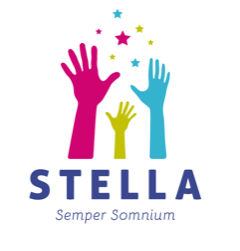 Когда? Осенние каникулы 21 - 25 октябряВо сколько? 9 утра до 5 вечераКак? 2 возрастные группы (9-11 и 12-14)Где? В центре Риги (Akas iela 10)Сколько? 35 евро в день / 175 евро всего (обед и полдник включены)Для членов профсоюза скидка 5 евро в день – 150 евро всегоЧто входит в программу?Уроки английского в интерактивной форме с научным уклоном. Уроки “Science”, где дети узнают секреты Солнечной Системы и почувствуют себя в роли астрономов.Увлекательные практические эксперименты, которые позволят применить теорию на практике.Проект «Space Settlement Design», в котором дети будут моделировать поселение людей на другой планете, используя полученные знания, работая в команде. В течение проекта дети научаться находить и использовать информацию, расставлять приоритеты и презентовать свою работу.Мастерская  «Emotional Intelligence», подготовит детей к совместной работе со сверстниками, а так же поможет структурированно выражать свои мысли уважая точки зрения других.Дискуссии на тему “Мы - дети планеты Земля”.Различные игры и викторины.За подробной информацией или в случае любых вопросов, обращайтесь по телефону +37129745555 или на почту stella_s_s@inbox.lv